МЕДИЦИНСКА ШКОЛА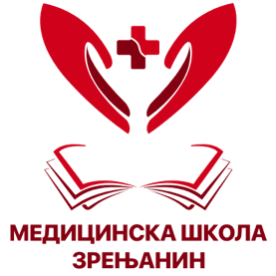 Зрењанин, Новосадска 2Ателефон/факс: 023/561-413е-mail: medicinskaskolazr@gmail.comРаспоред часова за школску 2019/2020 годинуОдељење:  I - 5Одељенски старешина: Јелена АћимовПонедељакУторакСредаЧетвртакПетак0.     /0.     /0.     /0.     /0.     /1.Информатика1.Ч.О.С.1.Верска настава / Грађанско васпитање1.Енглески језик1.Медицинска етика2.Информатика2.Српски језик и књижевност2. Хигијена и здравствено васпитање2.Биологија2.Физика3.Српски језик и књижевност3. и 4.Фармацеутско технолошке операције и поступци – вежбе / Информатика3. Хемија3.Историја3.Хемија4.Српски језик и књижевност3. и 4.Фармацеутско технолошке операције и поступци – вежбе / Информатика4.Физичко васпитање4.Физичко васпитање4.Математика5.Енглески језик5.Биологија5.Историја5.Фармацеутско технолошке операције и поступци5.Хигијена и здравствено васпитање6.Латински језик6.Географија6.Анатомија са физиологијом6.Физика6.Анатомија са физиологијом7.Латински језик7.Географија7.Анатомија са физиологијом7.Математика7.     /8.     /8.     /8.     /8.     /8.     /